新 书 推 荐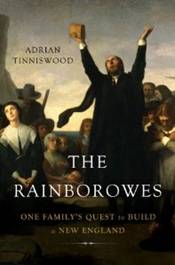 中文书名：《雷恩博罗一家：一个家庭对建设新英格兰的追求》英文书名：RAINBOROWES: ONE FAMILY'S QUEST TO BUILD A NEW ENGLAND作    者：Adrian Tinniswood出 版 社：Basic Books代理公司：Felicity/ANA/Lauren Li页    数：386页出版时间：2013年9月代理地区：中国大陆、台湾审读资料：电子稿类    型：大众社科内容简介：    《雷恩博罗一家》（The Rainborowes）讲述了跨越两代人和两个世界的桥梁，将雷恩博罗一家的生活融汇进这本书中，讲述了他们在新世界为自己和人类打造美好生活的故事。    本书从著名的商船水手兼船长威廉·雷恩博罗（William Rainborowe）和他在1630年至1660年间同样令人敬畏的儿女们开始，讲述了他们在内战、普特尼辩论和定居美国期间的惊人故事。《雷恩博罗一家》解释了美国，并哀悼了英国失败的革命。它跨越海洋和意识形态，包含了个人的悲剧和胜利，国王的死亡和国家的诞生。    《雷恩博罗一家》利用当时罕见的印刷材料和收藏在英、美两国的未出版手稿，再现了西方历史上最动荡的时期之一，大西洋两岸的日常生活。在建造人间天堂的努力中，雷恩博罗一家和他们的朋友遇到了海盗和女巫、先知和王子、穆斯林激进分子和莫希干印第安人。他们建立了新的社会。他们是平凡的男女，他们做了一件不平凡的事。他们改变了世界。作者简介：阿德里安·丁尼斯伍德（Adrian Tinniswood）已经出版了十四本关于社会、建筑和文化史的成功著作。作为英国建筑、艺术和历史的讲师，他拥有丰富的在全球各地授课的经验。他的传记《弗尼一家》（The Verneys）获得了广泛的赞誉，并入围了BBC/塞缪尔·约翰逊奖（BBC/Samuel Johnson Prize）。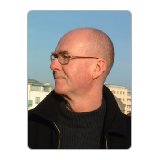 谢谢您的阅读！请将反馈信息发至：李文浩（Lauren Li）安德鲁·纳伯格联合国际有限公司北京代表处北京市海淀区中关村大街甲59号中国人民大学文化大厦1705室邮编：100872电话：010-82449901传真：010-82504200Email：Lauren@nurnberg.com.cn网址：http://www.nurnberg.com.cn
微博：http://weibo.com/nurnberg豆瓣小站：http://site.douban.com/110577/微信订阅号：ANABJ2002